108學年度嘉義縣溪口鄉柴林國民小學藝術與美感深耕計畫子計畫二之一補助學校藝術深耕教學計畫成果報告表總頁數請勿超過兩頁校 名嘉義縣溪口鄉柴林國民小學嘉義縣溪口鄉柴林國民小學嘉義縣溪口鄉柴林國民小學方案名稱口琴藝術口琴藝術活動日期108年8月1日~109年7月31日108年8月1日~109年7月31日108年8月1日~109年7月31日活動地點自然科教室自然科教室參加對象全校學生全校學生參與人次35人藝術家蔡政嘉指揮家、張甫行口琴演奏家計畫說明目標學會口琴樂器的演奏技巧學會口琴樂器的演奏技巧學會口琴樂器的演奏技巧學會口琴樂器的演奏技巧學會口琴樂器的演奏技巧計畫說明內容針對各年段進行不同的主題課程規劃，以口琴音樂為主題，延伸發展音樂欣賞、口琴演奏、舞台展演等課程，讓參與的學生在課堂中結合音樂實作與賞析及表演藝術，涵養藝文素養，得到情意的共鳴及音樂基礎能力的累積。針對各年段進行不同的主題課程規劃，以口琴音樂為主題，延伸發展音樂欣賞、口琴演奏、舞台展演等課程，讓參與的學生在課堂中結合音樂實作與賞析及表演藝術，涵養藝文素養，得到情意的共鳴及音樂基礎能力的累積。針對各年段進行不同的主題課程規劃，以口琴音樂為主題，延伸發展音樂欣賞、口琴演奏、舞台展演等課程，讓參與的學生在課堂中結合音樂實作與賞析及表演藝術，涵養藝文素養，得到情意的共鳴及音樂基礎能力的累積。針對各年段進行不同的主題課程規劃，以口琴音樂為主題，延伸發展音樂欣賞、口琴演奏、舞台展演等課程，讓參與的學生在課堂中結合音樂實作與賞析及表演藝術，涵養藝文素養，得到情意的共鳴及音樂基礎能力的累積。針對各年段進行不同的主題課程規劃，以口琴音樂為主題，延伸發展音樂欣賞、口琴演奏、舞台展演等課程，讓參與的學生在課堂中結合音樂實作與賞析及表演藝術，涵養藝文素養，得到情意的共鳴及音樂基礎能力的累積。經費使用情形核定金額：新臺幣　64,000　元；實支金額：新臺幣　64,000　元執行率(實支金額/核定金額*100%)：　100　%落後請說明及精進策略：   規劃學生學習進度表    核定金額：新臺幣　64,000　元；實支金額：新臺幣　64,000　元執行率(實支金額/核定金額*100%)：　100　%落後請說明及精進策略：   規劃學生學習進度表    核定金額：新臺幣　64,000　元；實支金額：新臺幣　64,000　元執行率(實支金額/核定金額*100%)：　100　%落後請說明及精進策略：   規劃學生學習進度表    核定金額：新臺幣　64,000　元；實支金額：新臺幣　64,000　元執行率(實支金額/核定金額*100%)：　100　%落後請說明及精進策略：   規劃學生學習進度表    核定金額：新臺幣　64,000　元；實支金額：新臺幣　64,000　元執行率(實支金額/核定金額*100%)：　100　%落後請說明及精進策略：   規劃學生學習進度表    核定金額：新臺幣　64,000　元；實支金額：新臺幣　64,000　元執行率(實支金額/核定金額*100%)：　100　%落後請說明及精進策略：   規劃學生學習進度表    教學回饋與省思-藝術家除平常口琴合奏訓練外，藝術家也藉由國小藝術與人文課本所傳授的音樂知識，讓小孩從中認識音樂相關基礎，包含：五線譜、譜號、節奏、音高、拍號等，更也透過簡單的歌謠及樂曲，讓學生歡欣歌唱外，並也搭配口琴，讓孩童的音樂歷程多了一體驗。致使柴林國小非藝術才能班，卻總是在縣市音樂比賽、全國音樂比賽屢獲佳績，展現出藝才班以上之水準，相當令人嘖嘖稱奇。除平常口琴合奏訓練外，藝術家也藉由國小藝術與人文課本所傳授的音樂知識，讓小孩從中認識音樂相關基礎，包含：五線譜、譜號、節奏、音高、拍號等，更也透過簡單的歌謠及樂曲，讓學生歡欣歌唱外，並也搭配口琴，讓孩童的音樂歷程多了一體驗。致使柴林國小非藝術才能班，卻總是在縣市音樂比賽、全國音樂比賽屢獲佳績，展現出藝才班以上之水準，相當令人嘖嘖稱奇。除平常口琴合奏訓練外，藝術家也藉由國小藝術與人文課本所傳授的音樂知識，讓小孩從中認識音樂相關基礎，包含：五線譜、譜號、節奏、音高、拍號等，更也透過簡單的歌謠及樂曲，讓學生歡欣歌唱外，並也搭配口琴，讓孩童的音樂歷程多了一體驗。致使柴林國小非藝術才能班，卻總是在縣市音樂比賽、全國音樂比賽屢獲佳績，展現出藝才班以上之水準，相當令人嘖嘖稱奇。除平常口琴合奏訓練外，藝術家也藉由國小藝術與人文課本所傳授的音樂知識，讓小孩從中認識音樂相關基礎，包含：五線譜、譜號、節奏、音高、拍號等，更也透過簡單的歌謠及樂曲，讓學生歡欣歌唱外，並也搭配口琴，讓孩童的音樂歷程多了一體驗。致使柴林國小非藝術才能班，卻總是在縣市音樂比賽、全國音樂比賽屢獲佳績，展現出藝才班以上之水準，相當令人嘖嘖稱奇。除平常口琴合奏訓練外，藝術家也藉由國小藝術與人文課本所傳授的音樂知識，讓小孩從中認識音樂相關基礎，包含：五線譜、譜號、節奏、音高、拍號等，更也透過簡單的歌謠及樂曲，讓學生歡欣歌唱外，並也搭配口琴，讓孩童的音樂歷程多了一體驗。致使柴林國小非藝術才能班，卻總是在縣市音樂比賽、全國音樂比賽屢獲佳績，展現出藝才班以上之水準，相當令人嘖嘖稱奇。除平常口琴合奏訓練外，藝術家也藉由國小藝術與人文課本所傳授的音樂知識，讓小孩從中認識音樂相關基礎，包含：五線譜、譜號、節奏、音高、拍號等，更也透過簡單的歌謠及樂曲，讓學生歡欣歌唱外，並也搭配口琴，讓孩童的音樂歷程多了一體驗。致使柴林國小非藝術才能班，卻總是在縣市音樂比賽、全國音樂比賽屢獲佳績，展現出藝才班以上之水準，相當令人嘖嘖稱奇。教學回饋與省思-協同教師因為有感偏鄉孩子能受專業樂器演奏教育的機會有限，而專業音樂家來校指導的時間很少，為了協助學生成長，協同老師平日也需精進相關的專業技能、知識，努力陪伴學生練習、期望有效幫助學生克服困難，快樂的成長。因為有感偏鄉孩子能受專業樂器演奏教育的機會有限，而專業音樂家來校指導的時間很少，為了協助學生成長，協同老師平日也需精進相關的專業技能、知識，努力陪伴學生練習、期望有效幫助學生克服困難，快樂的成長。因為有感偏鄉孩子能受專業樂器演奏教育的機會有限，而專業音樂家來校指導的時間很少，為了協助學生成長，協同老師平日也需精進相關的專業技能、知識，努力陪伴學生練習、期望有效幫助學生克服困難，快樂的成長。因為有感偏鄉孩子能受專業樂器演奏教育的機會有限，而專業音樂家來校指導的時間很少，為了協助學生成長，協同老師平日也需精進相關的專業技能、知識，努力陪伴學生練習、期望有效幫助學生克服困難，快樂的成長。因為有感偏鄉孩子能受專業樂器演奏教育的機會有限，而專業音樂家來校指導的時間很少，為了協助學生成長，協同老師平日也需精進相關的專業技能、知識，努力陪伴學生練習、期望有效幫助學生克服困難，快樂的成長。因為有感偏鄉孩子能受專業樂器演奏教育的機會有限，而專業音樂家來校指導的時間很少，為了協助學生成長，協同老師平日也需精進相關的專業技能、知識，努力陪伴學生練習、期望有效幫助學生克服困難，快樂的成長。實施成果除了學會口琴演奏的基本技巧外，挑戰難度高的交響曲合奏曲，更是提升了相當的自信心、克服困難的勇氣、上進心，還有學會尊重別人、友愛同學、合群。除了學會口琴演奏的基本技巧外，挑戰難度高的交響曲合奏曲，更是提升了相當的自信心、克服困難的勇氣、上進心，還有學會尊重別人、友愛同學、合群。除了學會口琴演奏的基本技巧外，挑戰難度高的交響曲合奏曲，更是提升了相當的自信心、克服困難的勇氣、上進心，還有學會尊重別人、友愛同學、合群。除了學會口琴演奏的基本技巧外，挑戰難度高的交響曲合奏曲，更是提升了相當的自信心、克服困難的勇氣、上進心，還有學會尊重別人、友愛同學、合群。除了學會口琴演奏的基本技巧外，挑戰難度高的交響曲合奏曲，更是提升了相當的自信心、克服困難的勇氣、上進心，還有學會尊重別人、友愛同學、合群。除了學會口琴演奏的基本技巧外，挑戰難度高的交響曲合奏曲，更是提升了相當的自信心、克服困難的勇氣、上進心，還有學會尊重別人、友愛同學、合群。執行困境與建議1.因全校只有六個班級，為配合藝術家到校的時間，需請教學組協助排課集 中在同一天。2.若後續經費不足、師資流動率高，則無法長時間經營學校特色，教學經驗較難傳承。1.因全校只有六個班級，為配合藝術家到校的時間，需請教學組協助排課集 中在同一天。2.若後續經費不足、師資流動率高，則無法長時間經營學校特色，教學經驗較難傳承。1.因全校只有六個班級，為配合藝術家到校的時間，需請教學組協助排課集 中在同一天。2.若後續經費不足、師資流動率高，則無法長時間經營學校特色，教學經驗較難傳承。1.因全校只有六個班級，為配合藝術家到校的時間，需請教學組協助排課集 中在同一天。2.若後續經費不足、師資流動率高，則無法長時間經營學校特色，教學經驗較難傳承。1.因全校只有六個班級，為配合藝術家到校的時間，需請教學組協助排課集 中在同一天。2.若後續經費不足、師資流動率高，則無法長時間經營學校特色，教學經驗較難傳承。1.因全校只有六個班級，為配合藝術家到校的時間，需請教學組協助排課集 中在同一天。2.若後續經費不足、師資流動率高，則無法長時間經營學校特色，教學經驗較難傳承。辦理活動照片(至少六張)辦理活動照片(至少六張)辦理活動照片(至少六張)辦理活動照片(至少六張)辦理活動照片(至少六張)辦理活動照片(至少六張)辦理活動照片(至少六張)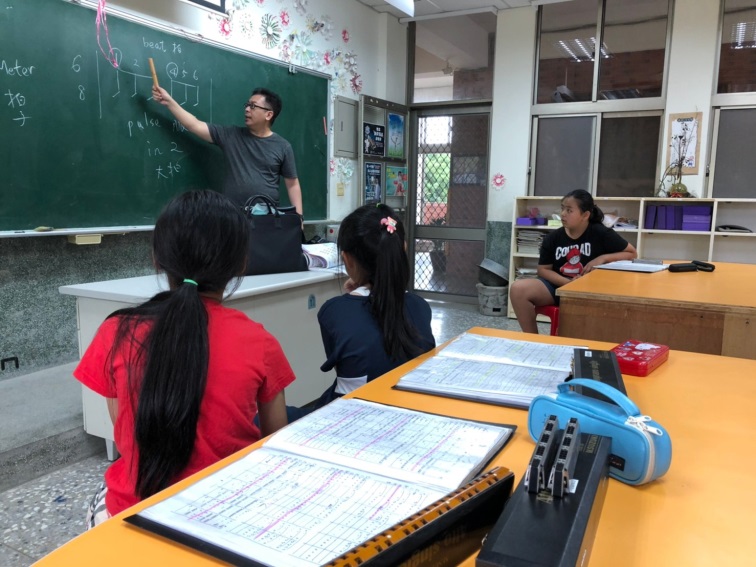 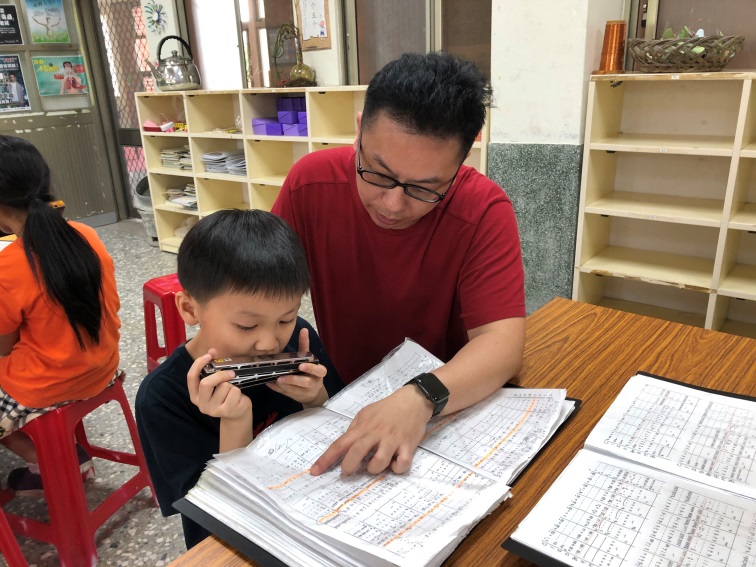 教導學生基礎的樂理教導學生基礎的樂理教導學生基礎的樂理教導學生基礎的樂理口琴藝術家張老師 依照不同程度的學生個別指導口琴藝術家張老師 依照不同程度的學生個別指導口琴藝術家張老師 依照不同程度的學生個別指導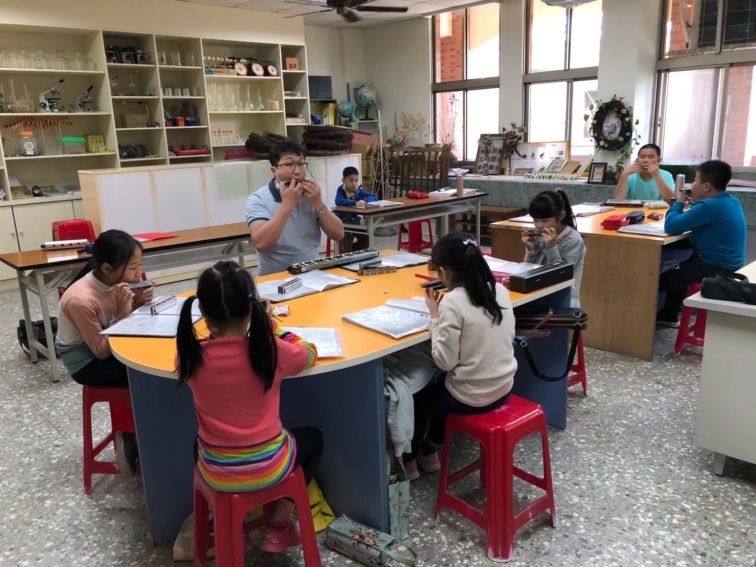 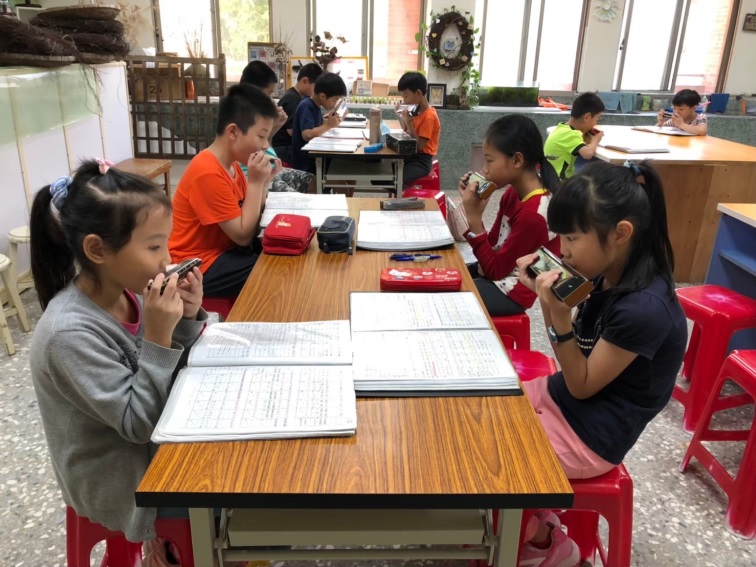 指揮蔡老師 帶領學生一同演奏指揮蔡老師 帶領學生一同演奏指揮蔡老師 帶領學生一同演奏指揮蔡老師 帶領學生一同演奏學生依照不同分部 用心的練習。學生依照不同分部 用心的練習。學生依照不同分部 用心的練習。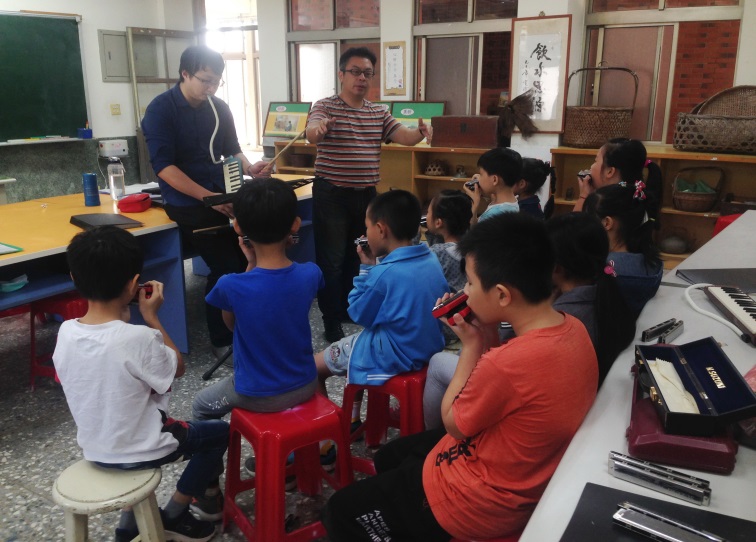 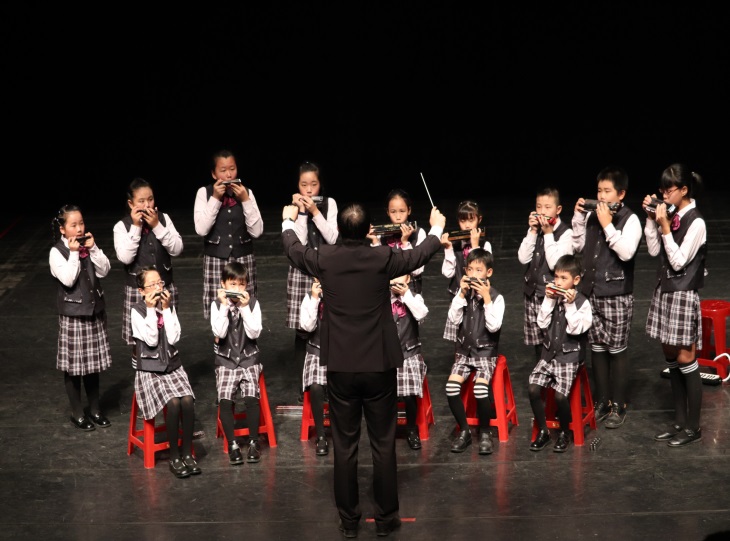 精進的練習 音樂比賽合奏曲(皇帝圓舞曲)精進的練習 音樂比賽合奏曲(皇帝圓舞曲)精進的練習 音樂比賽合奏曲(皇帝圓舞曲)精進的練習 音樂比賽合奏曲(皇帝圓舞曲)參加嘉義縣108學年度學生音樂比賽 口琴合奏 獲得全縣第一名參加嘉義縣108學年度學生音樂比賽 口琴合奏 獲得全縣第一名參加嘉義縣108學年度學生音樂比賽 口琴合奏 獲得全縣第一名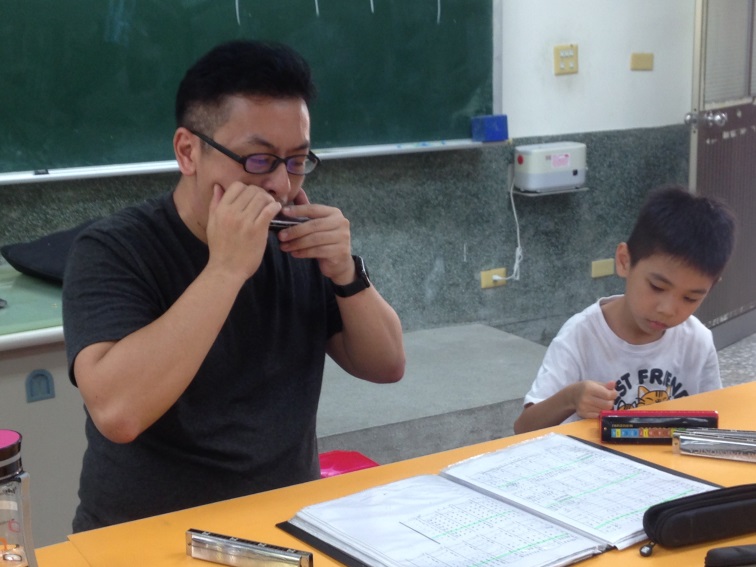 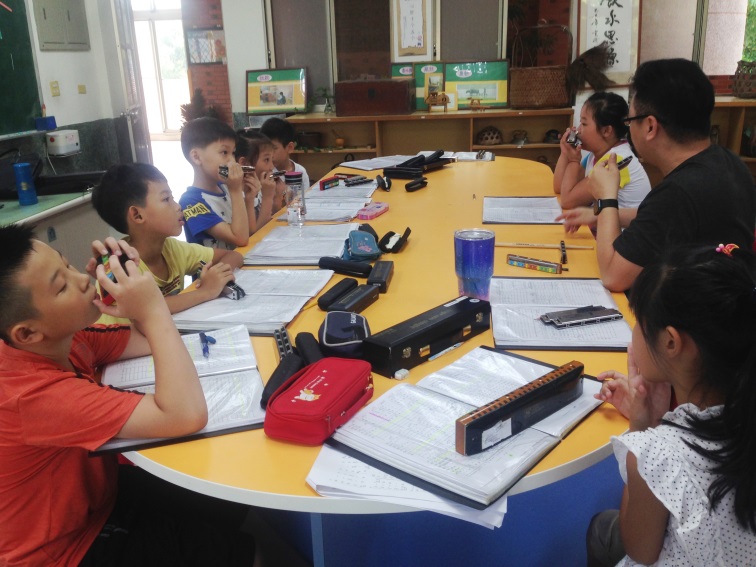 口琴藝術家張老師示範新的曲目(莫札特40號)口琴藝術家張老師示範新的曲目(莫札特40號)用心的練習 下年度音樂比賽合奏曲(莫札特40號)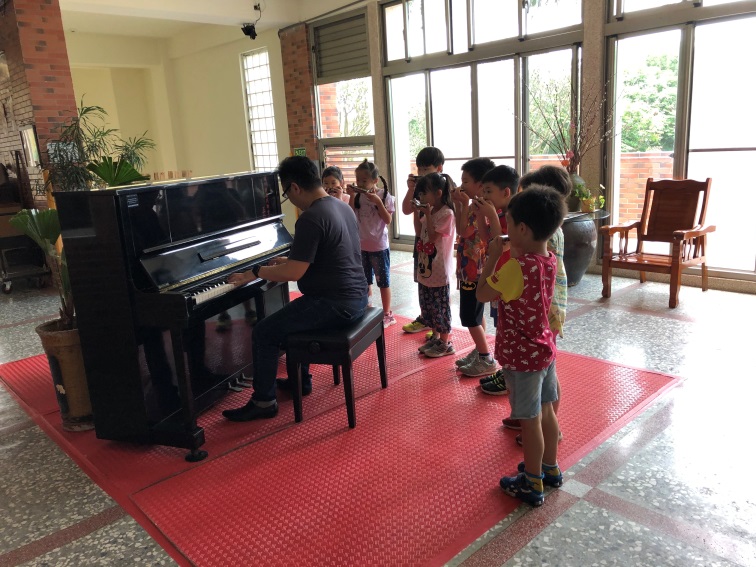 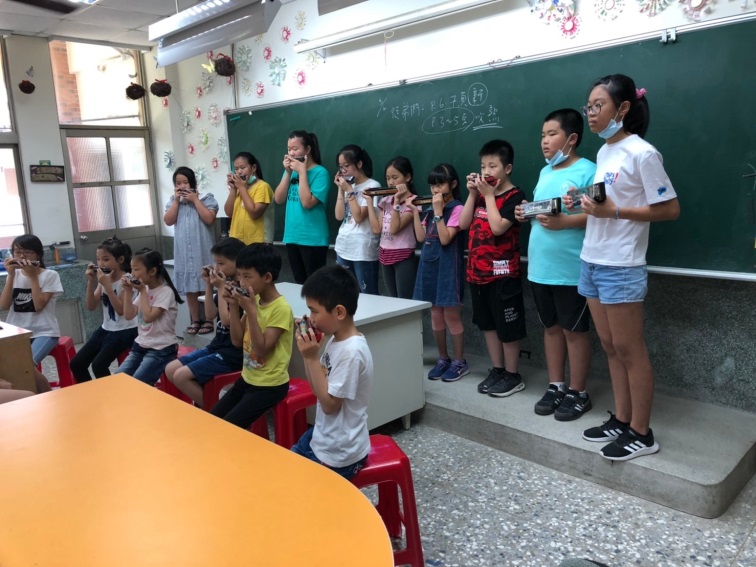 口琴藝術家張老師指導低年級的學生演奏 小星星口琴藝術家張老師指導低年級的學生演奏 小星星中高年級用心練習 到社區表演的曲目(莫札特40號)。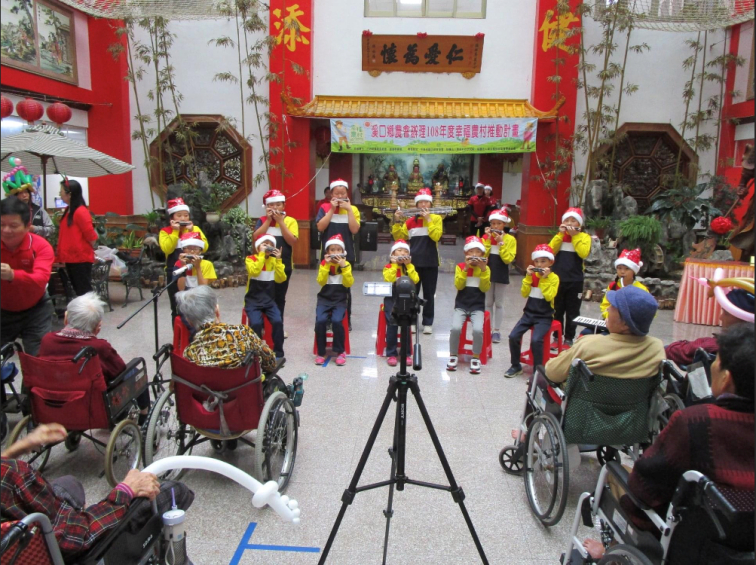 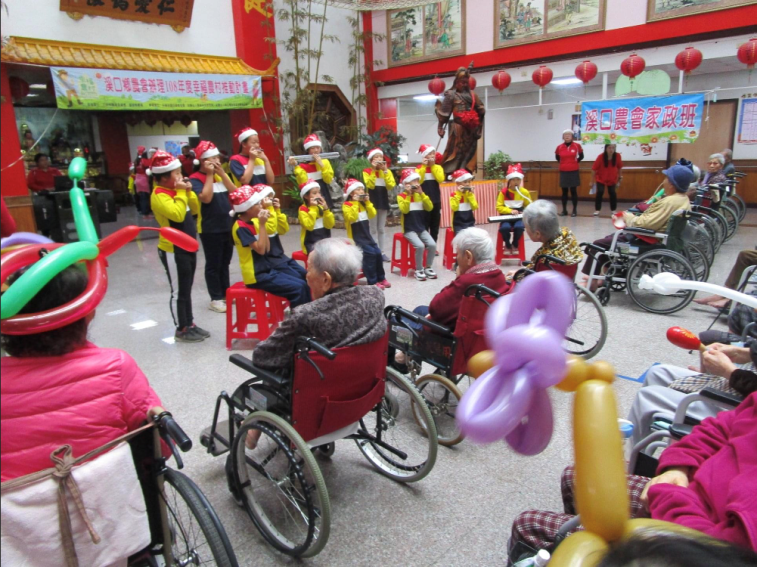 到社區為阿公阿嬤們表演口琴合奏曲 (世界的約束) 到社區為阿公阿嬤們表演口琴合奏曲 (世界的約束) 到社區表演口琴合奏曲 (莫札特40號)